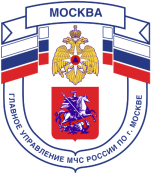 Главное управление МЧС России по г. МосквеУправление по Новомосковскому и Троицкому АО1 региональный отдел надзорной деятельности и профилактической работы142172, г. Москва, поселение Сосенское, поселок Газопровод, д. 15, телефон: 8(495)817-60-74,	E-mail: nitao1@gpn.moscow	ПРЕДУПРЕЖДЕНИЕ ПОЖАРОВ В ЖИЛЫХ ДОМАХ!Пожар в жилом доме – большая беда. Огонь может уничтожить имущество, жилье. Нередко жертвами пожаров становятся и сами люди. Все это происходит потому, что многие порой не осознают той опасности, которую таит в себе огонь.Причинами пожаров могут быть и курение в постели, и неисправная печь, и оставленные включенными без присмотра нагревательные приборы (электрический утюг, электрокамин, телевизор и др).Необходимо строго соблюдать меры предосторожности при эксплуатации печи:- перед началом отопительного сезона нужно проверить исправность печи и дымохода (удалить сажу, если надо – отремонтировать, заделать трещины и побелить дымовую трубу на чердаке и выше кровли);- не оставлять печь во время топки без наблюдения;- не оставлять без надзора малолетних детей в комнате, где топится печь;- топить печь два-три раза в день не более 1,5 часа в один раз;- у печей нельзя сушить дрова, полиматериалы, вешать белье и размещать горючие материалы;- нельзя применть для растапливания легковоспламеняющиеся и горючие жидкости. Это может привести к ожогам;- нельзя выбрасывать не затушенные угли и золу вблизи строений;- мебель, занавески и другие горючие предметы нельзя располагать ближе 0,5 м от топящейся печи.Телефон пожарной охраны – 101Единый телефон доверия ГУ МЧС России по г. Москве: +7(495) 637-22-22mchs.qov.ru – официальный интернет сайт МЧС России